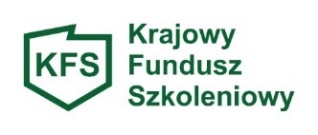 Załącznik nr 4
do wniosku o przyznanie środków Krajowego Funduszu Szkoleniowego (KFS) na finansowanie kosztów kształcenia ustawicznego pracowników i pracodawcy ubiegających się o środki w ramach Priorytetu 2wsparcie kształcenia ustawicznego pracowników służb medycznych, pracowników służb socjalnych, psychologów, terapeutów, pracowników domów pomocy społecznej, zakładów opiekuńczo-leczniczych, prywatnych domów opieki oraz innych placówek dla seniorów/osób chorych/niepełnosprawnych, które bezpośrednio pracują z osobami chorymi na COVID-19 lub osobami z grupy ryzyka ciężkiego przebiegu tej choroby;Oświadczenie pracodawcyOświadczam, że istnieje konieczność odbycia wnioskowanego kształcenia lub nabycia określonych umiejętności przez pracowników korzystających z kształcenia ustawicznego                          w ramach priorytetu nr 2 Ministra Rozwoju, Pracy i Technologii wydatkowania środków KFS w roku 2021, pracujących bezpośrednio z chorymi na COVID-19 lub osobami z grupy ryzyka ciężkiego przebiegu tej choroby.………………………………………………/data, pieczątka i podpis pracodawcy lub osoby upoważnionej do reprezentowania pracodawcy/